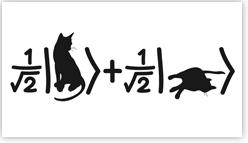  Введение в теорию квантовых вычисленийАлексей Борисович Курдиков 9-11 классЧто такое «кубит»?Как из них построить сеть?Какие алгоритмы могут реализовывать эти сети?Как с их помощью можно решать некоторые задачи неизмеримо быстрее, чем обычными компьютерами?Эти и другие вопросы мы сможем подробно (с примерами и упражнениями!) обсудить в ходе предлагаемого с/к.А заодно и поубавить священный трепет перед словом «квантовый», который давно уже стал анахронизмом.За тридцать лет своего существования Квантовая Информатика сумела превратиться в полноценную, бурно развивающуюся научную дисциплину, которой занимаются сотни тысяч специалистов во всем мире.И хотя до аппаратной реализации квантового компьютера еще неблизко, Нобелевская Премия 2012 года недвусмысленно подтверждает серьезность намерений мировой науки двигаться в этом направлении!Из предварительной математики нам потребуется, пожалуй, только уравнение единичной окружности, да линейные замены двух переменных. Так что если вам приходилось слышать о синусах и косинусах – то с математикой проблем не будет .А вот физику, которую мы с помощью этих элементарных средств сможем описывать, до недавних пор считали доступной не раньше, чем курсе на третьем физических факультетов!Историческая справочка: с 80-х годов набирает силу новая, пока в основном чисто математическая, дисциплина – Квантовая  Информатика. В основе ее лежит довольно простой – но абсолютно квантовый! – объект под названием «кубит». Из них по специальным правилам можно строить «вычислительные сети», подобно тому как из классических логических элементов (типа И-НЕ) строятся обычные вычислительные сети. Замечательным свойством этих сетей – и алгоритмов, для них написанных («квантовых алгоритмов») – служит колоссальное ускорение большинства вычислений. К примеру, задача разложения числа на простые множители (в реальных системах шифрования – скажем 300-циферного числа на 150-циферные множители) по классике решается за астрономические времена, тогда как квантовый алгоритм Шора позволяет решить ее за время, сопоставимое со временем перемножения. Схема курса:Квантовые постулаты и их мотивация. Эксперимент с двумя щелямиКубит. Прицип суперпозицииРазличные базисы в 2-мерии. Принцип неопределенностиДва кубита. Запутанные состояния. ЭПР-парадоксТеорема Белла и опыты АспеКлонирование и квантовая телепортацияКвантовые вентили. Простейшие сетиПонятие квантового алгоритмаКвантовое преобразование Фурье. Алгоритм СаймонсаАлгоритм Шора для факторизации. Перспективы квантовых компьютеровПробная лекция -………..сентября, каб..............